Activity Calendar- Souris Nursery School
“Anyone who does anything to help a child in his life is a hero to me. ” - Fred Rogers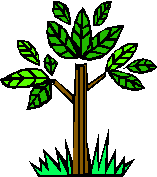 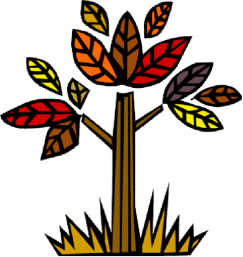 www.growingstrong.weebly.com
Miss Melony Frieze	204-483-0249	sdcschoolprograms@live.comNOVEMBER 2012Canadian Library MonthNOVEMBER 2012Canadian Library MonthNOVEMBER 2012Canadian Library MonthNOVEMBER 2012Canadian Library MonthNOVEMBER 2012Canadian Library MonthNOVEMBER 2012Canadian Library MonthNOVEMBER 2012Canadian Library MonthSundayMondayTuesdayWednesdayThursdayFridaySaturday1HALLOWEEN PARTYPlease do not send candy234
Letter Dd567Guest ReaderVeteran8Guest ReaderVeteran9NO SCHOOL1011Remembrance Day
121314Field TripPolice Station15Field TripPolice Station 161718
Letter Ee1920NATIONAL CHILD’S DAYBreakfast served 7:30 to 8:3021Library Day22Library Day23NO SCHOOL2425
Letter Ff262728Show & Share
Letter F29Show & ShareLetter F30*more information to follow about National Child’s Day Breakfast* see your mailbox for field trip permission forms*more information to follow about National Child’s Day Breakfast* see your mailbox for field trip permission forms*more information to follow about National Child’s Day Breakfast* see your mailbox for field trip permission forms*more information to follow about National Child’s Day Breakfast* see your mailbox for field trip permission forms*more information to follow about National Child’s Day Breakfast* see your mailbox for field trip permission forms*more information to follow about National Child’s Day Breakfast* see your mailbox for field trip permission forms*more information to follow about National Child’s Day Breakfast* see your mailbox for field trip permission forms